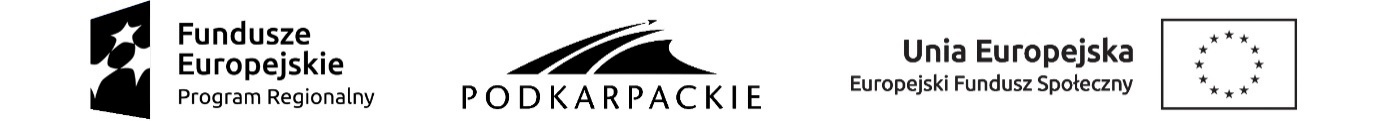 Załącznik nr 3 do Zaproszenia do złożenia ofertyWymagania w stosunku do Wykonawcy: O udzielenie zamówienia mogą się ubiegać Wykonawcy, którzy spełniają następujące warunki: w okresie ostatnich trzech lat przed upływem terminu składania ofert (jeżeli okres prowadzenia działalności jest krótszy  - w tym okresie):należycie wykonali co najmniej dwie usługi o wartości minimum 60 000,00 zł brutto każda, która polegała łącznie na: opracowaniu merytorycznym, opracowaniu graficznym, redakcji i udostepnieniu publikacji w wersji mobilnej.co najmniej trzy usługi o wartości minimum 30 000, 00 zł. brutto każda polegająca na opracowaniu merytorycznym, opracowaniu graficznym, redakcji i przygotowaniu do druku i druku2) dysponują osobami zdolnymi do wykonania zamówienia, tzn. wykonawcy, którzy dysponują co najmniej pięcioosobowym zespołem (zespół ten zostanie wyznaczony do realizacji zamówienia), w skład którego wchodzić musi:kierownik zespołu – posiadający doświadczenie w realizacji co najmniej 3 zadań/zleceń związanych z opracowywaniem oraz wydawaniem materiałów informacyjnych i promocyjnych dotyczących tematyki związanej z Unią Europejską, o objętości każdego z nich minimum 20 stron (wraz z okładką),2 autorów tekstów posiadających doświadczenie w realizacji co najmniej 3 zadań/zleceń związanych z opracowywaniem materiałów informacyjnych i promocyjnych dotyczących tematyki związanej z Unią Europejską, o objętości każdego z nich minimum 20 stron (wraz z okładką), w tym przeprowadzania wywiadów i ich redagowania oraz przygotowywania tekstów o charakterze promocyjnym i informacyjnym, dotyczących Funduszy Europejskichgrafik – który posiada doświadczenie  w opracowaniu graficznym, składzie, łamaniu oraz przygotowywaniu do druku co najmniej 3 periodyków,fotograf – z minimum 3 - letnim doświadczeniem w fotografii reportażowej i wykonywaniu profesjonalnych zdjęć do publikacji.